АДМИНИСТРАЦИЯ МЕСТНОГО                                        ДЗÆУДЖЫХЪÆУЫ САХАРЫ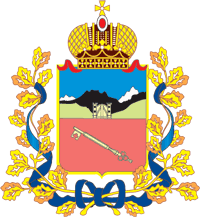 САМОУПРАВЛЕНИЯ                                                             БЫНÆТТОН   ХИУЫНАФФÆЙАДЫ                                                                                                г. ВЛАДИКАВКАЗА                                                                АДМИНИСТРАЦИ УПРАВЛЕНИЕ ОБРАЗОВАНИЯ                                        АХУЫРАДЫ УПРАВЛЕНИ	  Муниципальное бюджетное                                                  Муниципалон  иумǽйаг общеобразовательное   учреждение                                     ахуырадон учреждени                           средняя общеобразовательная школа №34	                        Хæтæгкаты Иваны фырт Георги имени Героя Советского Союза                                           Советон Цæдисы Хъæбатыры номыл                                                                                         Георгия Ивановича Хетагурова                             34-æм астǽуккаг иумǽйаг ахуырадон скъола________________________________________________________________________________Россия, 362910, Республика Северная Осетия- Алания, г.Владикавказ, п.Заводской, Бульварная,73 Тел.: 41-11-85, mbousosh34@mail.ruИНФОРМАЦИЯВ соответствии с письмом УМВД  РФ по г. Владикавказу  РСО_Алания в МБОУ СОШ№34 предоставляет информацию:В связи со случаями стрельбы и нападения в  российских школах,  и в целях выявления деструктивного поведения несовершеннолетних,  для обучающихся в МБОУ СОШ№ 34, были проведены разъяснительные профилактический работы по предупреждению фактов насилия,  в целях нейтрализации попыток вовлечения несовершеннолетних в деструктивную, в том числе экстремистскую деятельность, незаконные массовые акции, противодействия проникновению в подростковую среду информации, пропагандирующей суицидальное поведение и насилие.  Также были проведены инспектором ПДН отделения полиции №1 УМВД России по г.Владикавказ майором  полиции Джигкаевой З.Б. внеплановые инструктажи сотрудников и охраны  по вопросам безопасности с обучающимися. Были проведены теоретические занятия и практические тренировки по действиям при угрозе возникновения чрезвычайных ситуаций, террористических или криминальных угроз; были проведены родительские собрания старших в классах на которых  ориентировали родителей на усиленное внимание к поведению детей, круг и их общения,  их переписке в социальных сетях, и возможные обиды на ровесников.На советах профилактики были рассмотрены вопросы о предупреждении распространения среди учащихся  «скулшутинга»,  популяризирующего  насилие в отношении сверстников и учителей с привлечением инспектора ПДН Джигкаевой З.Б.  По результатам СПТ в СОШ 34,  нет обучающихся у которых наблюдаются признаки повышенной агрессии или депрессивного состояния.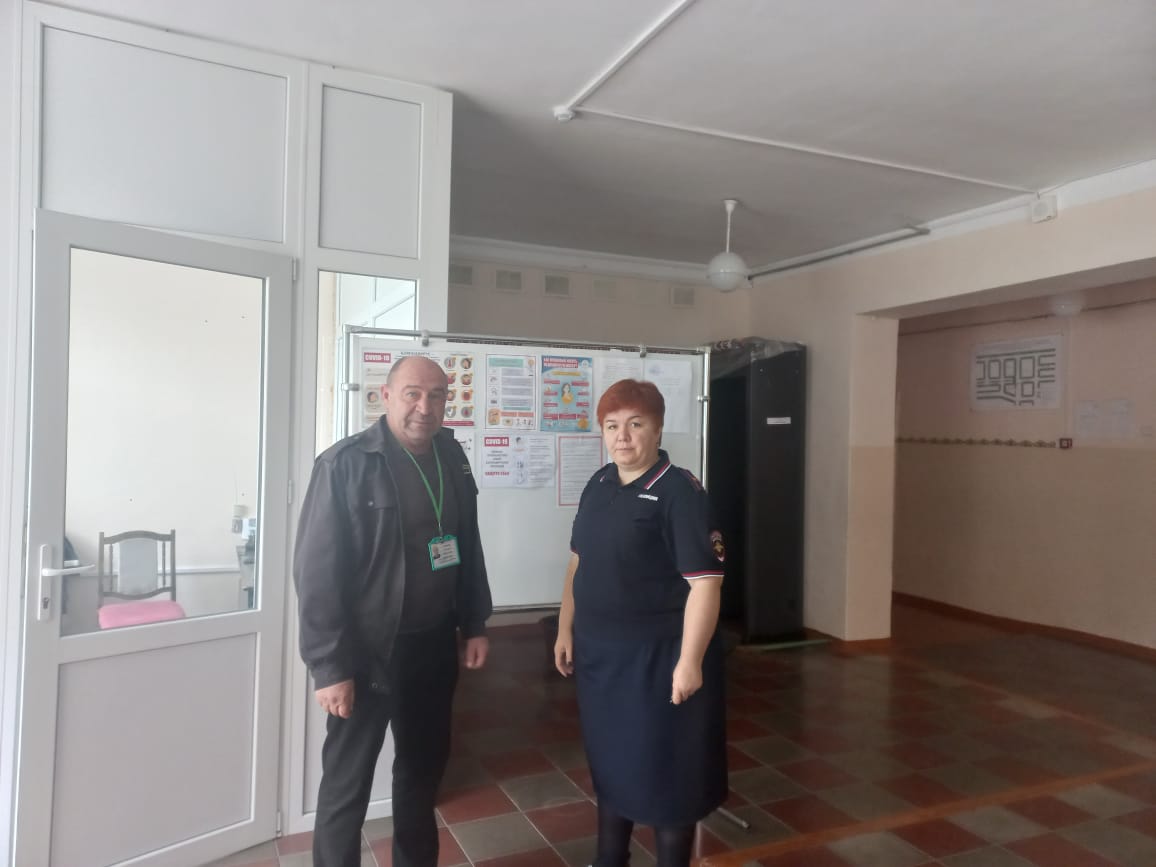 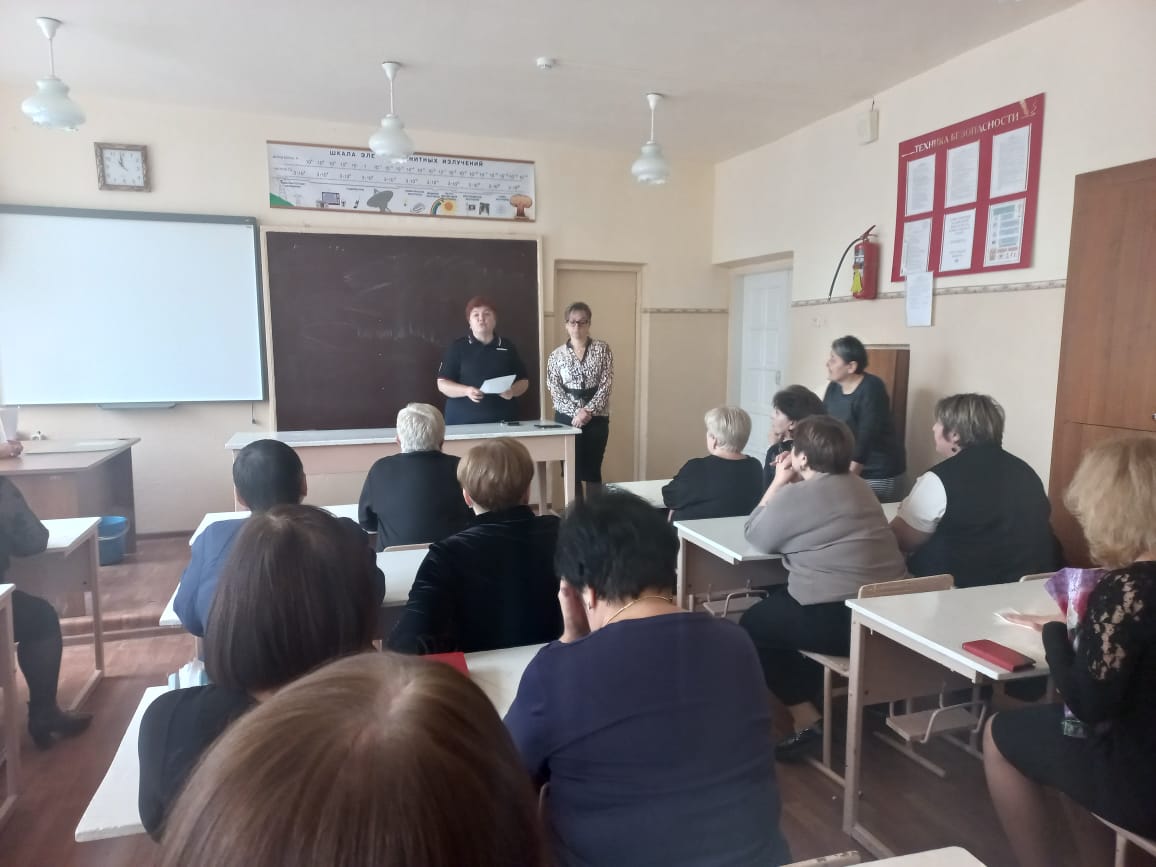 Директор МБОУ СОШ№34 имени Г.И.Хетагурова 	Т.Т.Гадиева 